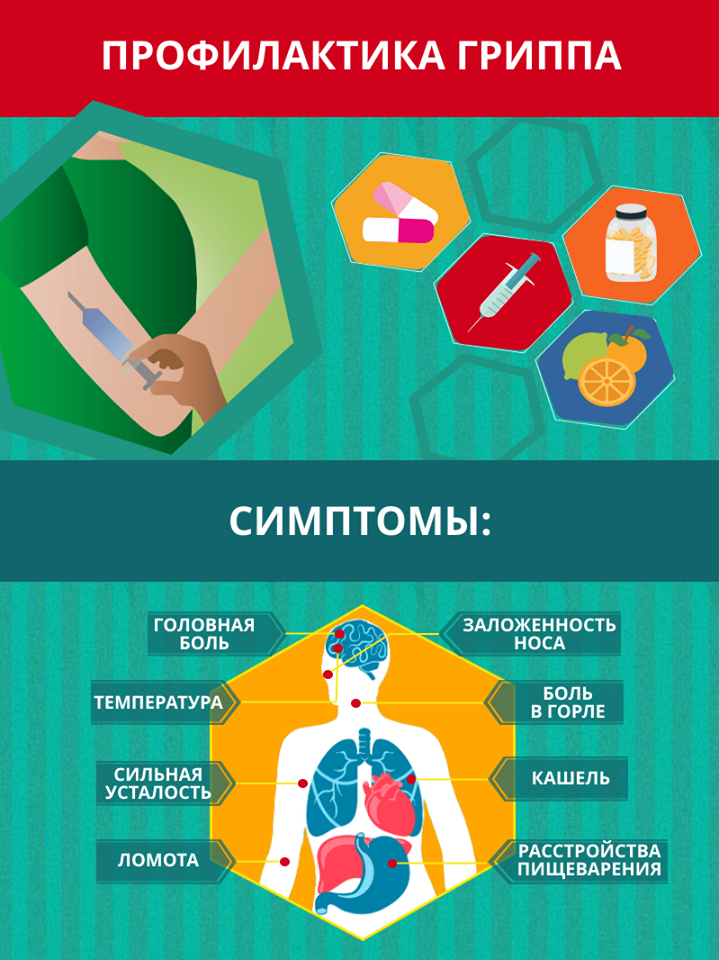 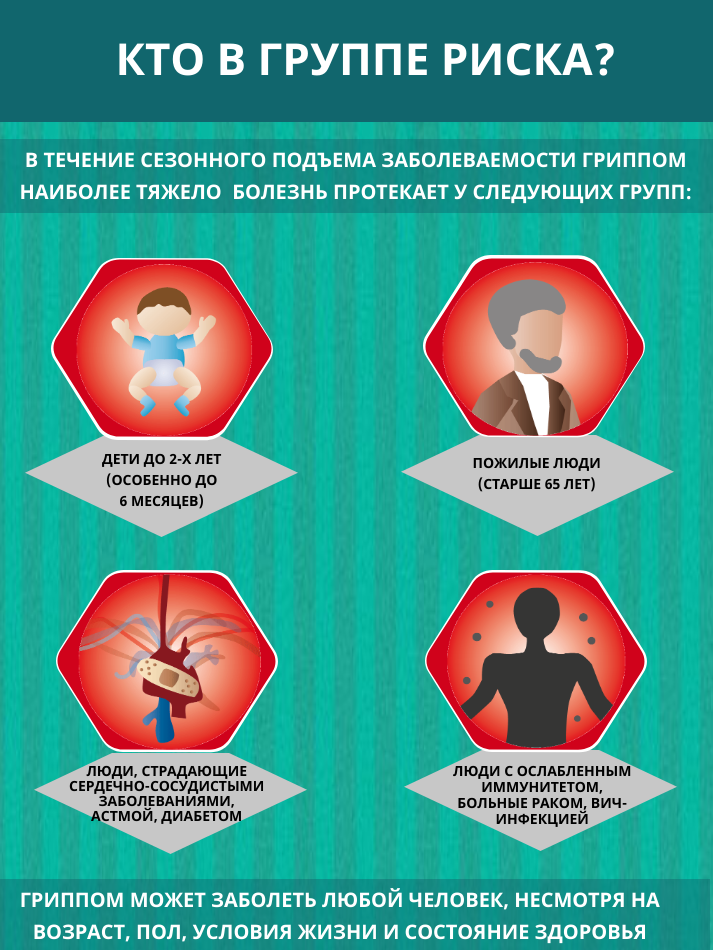 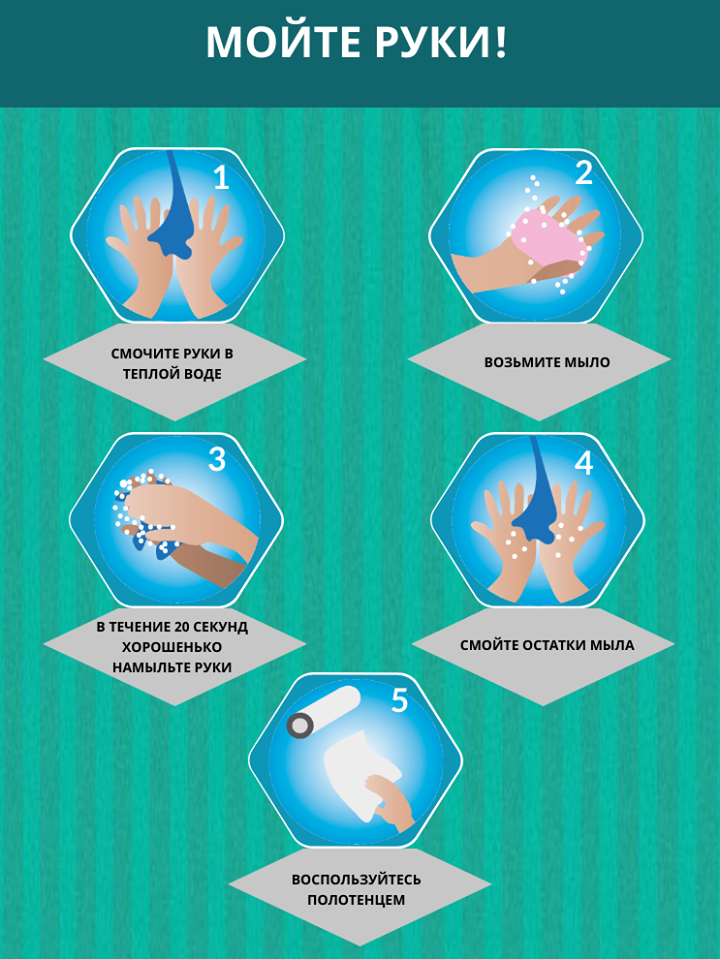 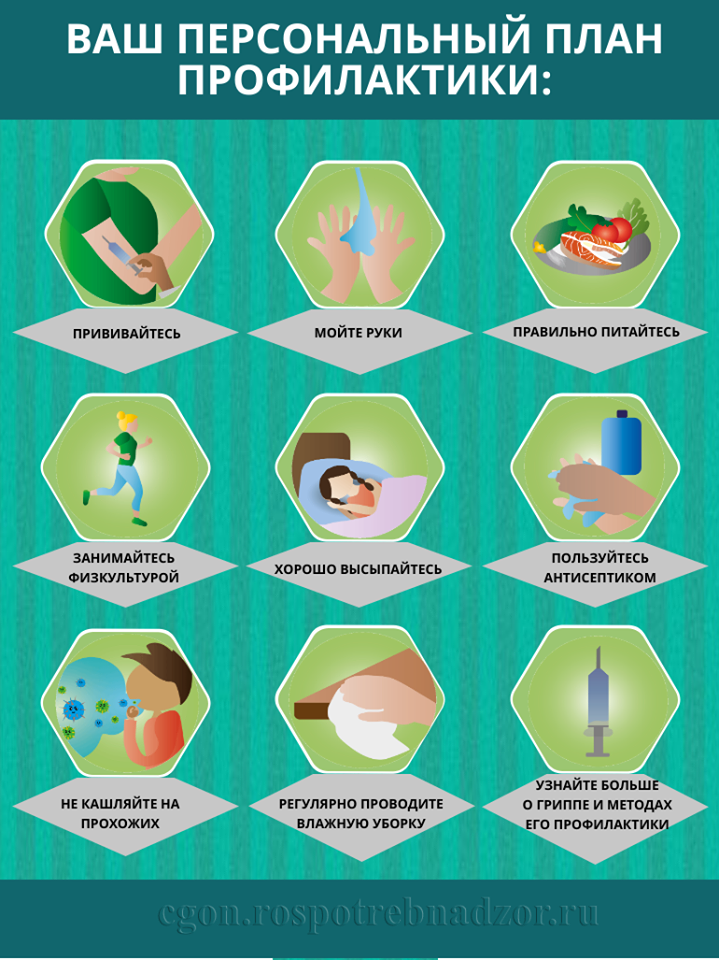 Профилактика гриппа и ОРВИ https://gkb81.ru/sovety/profilaktika-grippa-i-orvi/